Western Australia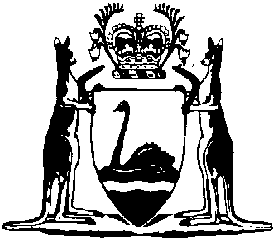 Land Valuers Licensing Regulations 1979Compare between:[01 Jul 2005, 01-d0-03] and [03 Mar 2006, 02-a0-04]Western AustraliaLand Valuers Licensing Act1978Land Valuers Licensing Regulations 19791. 	Citation 		These regulations may be cited as the Land Valuers Licensing Regulations 1979 1.2. 	Interpretation 		In these regulations — 	“section” means section of the Act;	“the Act” means the Land Valuers Licensing Act 1978.3. 	Common  		The  of the Board shall be kept in safe custody by the Registrar and shall not be affixed to a document unless — 	(a)	the Board has decided at a meeting that the  be affixed to the document; and	(b)	it is affixed by the Registrar in the presence of one member of the Board.4. 	Fees 	(1)	The fees set forth in the Schedule to these regulations shall be payable in respect of the matters prescribed in that Schedule.	(2)	If a licence is renewed in accordance with section 22 after the day on which the licence expired, a late fee equal to one quarter of the fee specified in item2 of the Schedule for the renewal of the licence is payable in addition to that specified fee.	[Regulation 4 amended in Gazette 25  1996 p.2922.] 4A. 	Prescribed periods 	(1)	For the purposes of section 21(1), the period prescribed is 3 years.	(2)	For the purposes of section 22(1), the further prescribed period is 3 years.	[Regulation 4A inserted in Gazette 25  1996 p.2922.] 5. 	Notice of application for licence 	(1)	Notice of an application for the grant of a licence to be advertised pursuant to section 17(2) — 	(a)	shall be in an approved form; and	(b)	shall be published by the applicant in a newspaper circulating in the State, within 14days after the application is made.	(2)	An applicant for a licence shall prior to the hearing of his application lodge with the Registrar the whole page of the newspaper, in which notice of his application was advertised in accordance with this regulation.6. 	Particulars to be included in register 		In the register of licensees kept by him pursuant to section 29 the Registrar shall record in respect of each licensee the following particulars — 	(a)	the name and address of the licensee;	(b)	where the licensee carries on business as a land valuer under a business name — that business name and the address of any places of business;	(c)	where the licensee is a director, partner or employee of a company or firm — the name and address of the company or firm;	(d)	where the licensee is employed in a department of the public service of the State or the Commonwealth or by a statutory authority, agency or instrumentality of the Crown in right of the State or the Commonwealth the name and address of the department, authority, agency or instrumentality;	(e)	the licence number of the licence issued to the licensee and the date of its issue;	(f)	particulars of any surrender, expiry, suspension or cancellation of the licence; and	(g)	particulars provided by the licensee pursuant to regulation 7.	[Regulation 6 amended in Gazette 25  1996 p.2923.] 7. 	Change of particulars 		A licensee shall, within one month of any change of circumstance that is relative to the information kept in the register, notify the Registrar in writing of that change.	Penalty $100.8. 	Prescribed qualifications 		The following degrees are prescribed under section 19(1)(c) — 	(a)	the degree of Bachelor of Business (Valuation and Land Administration) awarded by the Western Australian Institute of Technology 2;	(b)	the degree of Bachelor of Business (Valuation and Land Economy) awarded by the Western Australian Institute of Technology 2;	(c)	the degree of Bachelor of Business (Valuation and Land Economy) awarded by the Curtin University of Technology; and	(d)	the degree of Bachelor of Commerce (Property) awarded by the Curtin University of Technology.	[Regulation 8 inserted in Gazette 27  1995 p.285.] 9. 	Recovery of fees and costs 	(1)	The amount of — 	(a)	any fees prescribed by these regulations;	[(b)	deleted]	(c)	any costs ordered by the Board to be paid to the Registrar upon the determination of any proceedings,		is a debt due to the Crown in right of the State and may be sued for and recovered by the Registrar in any court of competent jurisdiction.	(2)	Where, upon the determination of any proceedings, the Board makes an order for costs in favour of a person other than the Registrar the amount of those costs is a debt due to that person by the person against whom the order is made and may be sued for and recovered by the first-mentioned person in any court of competent jurisdiction.	[Regulation9 amended in Gazette 30 Dec 2004 p. 6923.]Schedule[r. 4]	[Schedule inserted in Gazette 27 Jun 2003 p. 2552; amended in Gazette 28 Jun 2005 p. 2911.]Notes1	This is a compilation of the Land Valuers Licensing Regulations1979 and includes the amendments made by the other written laws referred to in the following table.  Compilation table Curtin University of Technology Act1966  established the Western Australian Institute of Technology as the Curtin University of Technology from 1January1987.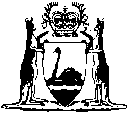 	$1.	Fee for a licence(period of 3 years352.002.	Fee for renewal of licence 352.00[3.	deleted]4.	Fee to inspect register 10.905.	Fee for certificate as to an individual registration in the register — 	first page 10.90	each subsequent page 2.056.	Fee for certificate as to all registrations in the register128.00CitationGazettalCommencementLand Valuers Licensing Regulations197922 Jun1979 p. 1698-922 Jun1979Land Valuers Licensing Amendment Regulations 198318 Nov1983 p. 46131Jan1984 (see r. 2)Land Valuers Licensing Amendment Regulations 198521 Jun1985 p. 226221Jun1985Land Valuers Licensing Amendment Regulations 198630 May1986 p. 18161Jul1986 (see r. 2)Land Valuers Licensing Amendment Regulations 19874 Sep 1987 p. 35184Sep 1987Land Valuers Licensing Amendment Regulations 19885 Aug1988 p. 26045Aug1988Land Valuers Licensing Amendment Regulations (No. 2) 19882 Sep 1988 p. 34652Sep 1988Land Valuers Licensing Amendment Regulations 198911 Aug1989 p. 2679 1989Land Valuers Licensing Amendment Regulations 19901 Aug1990 p. 36551Aug1990Land Valuers Licensing Amendment Regulations 199113 Dec 1991 p. 616513Dec1991Land Valuers Licensing Amendment Regulations 199214 Aug1992 p. 4010-1114Aug1992Land Valuers Licensing Amendment Regulations 199330 Nov1993 p. 6405-630 Nov1993Land Valuers Licensing Amendment Regulations 199527 Jan1995 p. 28527 Jan 1995Land Valuers Licensing Amendment Regulations 199625 Jun1996 p. 2922-31 Jul1996 (see r. 2 and Gazette 1 Jul1996 p. 3179)Land Valuers Licensing Amendment Regulations 200228 Jun2002 p. 305671 Jul 2002 (see r. 2)Land Valuers Licensing Amendment Regulations 200327 Jun 2003 p. 25521 Jul 2003 (see r. 2)Land Valuers Licensing Amendment Regulations 200430 Dec 2004 p. 69231 Jan 2005 (see r. 2 and Gazette 31 Dec 2004 p. 7130)Land Valuers Licensing Amendment Regulations 200528 Jun 2005 p. 29111 Jul 2005 (see r. 2)